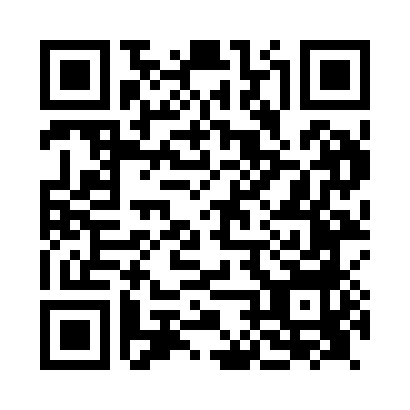 Prayer times for Hallen, Bristol, UKWed 1 May 2024 - Fri 31 May 2024High Latitude Method: Angle Based RulePrayer Calculation Method: Islamic Society of North AmericaAsar Calculation Method: HanafiPrayer times provided by https://www.salahtimes.comDateDayFajrSunriseDhuhrAsrMaghribIsha1Wed3:455:421:086:158:3510:322Thu3:425:401:086:168:3610:343Fri3:395:381:076:178:3810:374Sat3:365:361:076:188:3910:405Sun3:335:341:076:198:4110:436Mon3:305:331:076:208:4310:457Tue3:285:311:076:218:4410:488Wed3:255:291:076:228:4610:519Thu3:225:271:076:238:4710:5410Fri3:195:261:076:248:4910:5711Sat3:165:241:076:258:5110:5912Sun3:155:231:076:258:5211:0013Mon3:145:211:076:268:5411:0014Tue3:135:201:076:278:5511:0115Wed3:135:181:076:288:5711:0216Thu3:125:171:076:298:5811:0317Fri3:115:151:076:309:0011:0418Sat3:115:141:076:319:0111:0419Sun3:105:121:076:329:0211:0520Mon3:095:111:076:329:0411:0621Tue3:095:101:076:339:0511:0622Wed3:085:091:076:349:0711:0723Thu3:085:071:076:359:0811:0824Fri3:075:061:086:369:0911:0925Sat3:075:051:086:369:1111:0926Sun3:065:041:086:379:1211:1027Mon3:065:031:086:389:1311:1128Tue3:055:021:086:399:1411:1129Wed3:055:011:086:399:1611:1230Thu3:045:001:086:409:1711:1331Fri3:044:591:086:419:1811:13